Pruszków, dnia 11.02.2020 r.WPP.6733.8.2019 						              OBWIESZCZENIE o postanowieniu           Na podstawie art. 61 §1 i §4 oraz art. 49 ustawy z dnia 14 czerwca 1960 r. Kodeks postępowania administracyjnego (t.j. Dz. U. z 2018 r. poz. 2096 z późn. zm.) oraz art. 50 ust. 1 i  art. 53  ust. 1 ustawy z dnia 
27 marca 2003 r. o planowaniu i zagospodarowaniu przestrzennym  (t.j. Dz. U. z  2018 r. poz. 1945 z późn. zm.) Prezydent Miasta Pruszkowa zawiadamia właścicieli i wieczystych użytkowników nieruchomości usytuowanych w sąsiedztwie planowanej inwestycji, 
że w związku z prowadzonym postępowaniem administracyjnym na wniosek firmy Polska Spółka Gazownictwa Sp. z o.o. w sprawie wydania decyzji o ustaleniu lokalizacji inwestycji celu publicznego dla inwestycji polegającej na budowie gazociągu średniego ciśnienia Ø250 PE oraz Ø225 PE wraz z niezbędną infrastrukturą techniczną na działkach nr ew. 208/4, 207, 1, 193/5, 193/6, 167, obręb 16, położonych w ulicach: Batalionów Chłopskich, Elektrycznej, Królowej Jadwigi, w Pruszkowie, uzyskano zgodnie:- z art. 53 ust. 4 pkt 10a ustawy z dnia 27 marca 2003 r. o planowaniu i zagospodarowaniu przestrzennym 
(Dz. U. z 2018 r. poz. 1945 z późn. zm.) postanowienia: Postanowienie nr 103/2020 Starosty Pruszkowskiego z dnia 15.01.2020 r. znak WA.673.5.2020Postanowienie Marszałka Województwa Mazowieckiego w Warszawie znak 
WAW-UO-4501.01.W.2020.PM z dnia 16 stycznia 2020 r., - z art. 53 ust. 4 pkt 9 ww. ustawy Postanowienie Zarządu Województwa Mazowieckiego znak 
I-1.466.10.2020.1.EM z dnia 23 stycznia 2020 r., - z art. 53 ust. 4 pkt 11 lit. b oraz ust. 5d ww. ustawy Decyzję Dyrektora Regionalnego Zarządu Gospodarki Wodnej w Warszawie znak WA.RPP.611.36.2.2020.JS z dnia 31 stycznia 2020 r.Pouczenie Zainteresowanym stronom postępowania służy prawo zapoznania się z postanowieniami i decyzją uzyskanymi 
w trakcie toczącego się postępowania w powyższej sprawie, w Wydziale Planowania Przestrzennego Urzędu Miasta Pruszkowa,  ul. J. I. Kraszewskiego 14/16, w  pokoju 68, w godzinach pracy Urzędu:  poniedziałek 800-1800 , wtorek – czwartek 800 - 1600, piątek 800 - 1400 , tel. (22)73-58-748.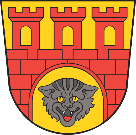 Prezydent Miasta Pruszkowaul. J. I. Kraszewskiego 14/1605-800 Pruszkówtel. 22 735 88 88fax. 22 758 66 50www.pruszkow.plprezydent@miasto.pruszkow.pl